ANEXO 1CARÁTULA DE PRESENTACIÓNBorrar este texto antes de imprimir: Complete los datos solicitados en las tablas. Los datos de contacto deben mantenerse vigentes por al menos 6 meses posterior a la fecha máxima de postulación y la casilla de correos debe tener espacio y ser revisada periódicamente.A: 	Sr. Cristian Lincovil Belmar	Secretario Ejecutivo de Educación Media Técnico ProfesionalSubsecretaría de EducaciónAvenida Libertador Bernardo O`Higgins Nº 1371, Piso 7, Oficina 719, Santiago.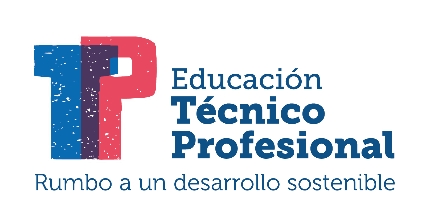 PROYECTOS DE EQUIPAMIENTO PARA SERVICIOS LOCALES DE EDUCACIÓN PÚBLICACONVOCATORIA 2023Secretaría Ejecutiva de Educación Media Técnico ProfesionalSubsecretaría de EducaciónUso interno MineducNo completarPOSTULACIÓN N°SERVICIO LOCALSERVICIO LOCAL DE EDUCACIÓN PÚBLICASERVICIO LOCAL DE EDUCACIÓN PÚBLICARazón SocialRutCONTACTOCONTACTONombreCargoCorreo ElectrónicoTeléfono